Стихи о Родине, России                       Подготовила: воспитатель,  Левичева Ксения Анатольевна,                                                  МДОУ «Детский сад № 33», города Ярославля.Кремлёвские звёзды 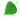 
Кремлёвские звёзды
Над нами горят,
Повсюду доходит их свет!
Хорошая Родина есть у ребят,
И лучше той Родины
Нет!
(С. Михалков)Лучше нет родного края 
Жура-жура-журавель!
Облетал он сто земель.
Облетал, обходил,
Крылья, ноги натрудил.
Мы спросили журавля:
– Где же лучшая земля? –
Отвечал он, пролетая:
– Лучше нет родного края!(П. Воронько)Родная земля 
Холмы, перелески,
Луга и поля —
Родная, зелёная
Наша земля.
Земля, где я сделал
Свой первый шажок,
Где вышел когда-то
К развилке дорог.
И понял, что это
Раздолье полей —
Частица великой
Отчизны моей.(Г. Ладонщиков)Родное гнёздышко 

Ласточки-певуньи
Над моим окном
Лепят, лепят гнёздышко...
Знаю, скоро в нём
Птенчики появятся,
Станут голосить,
Будут им родители
Мошкару носить.
Выпорхнут малютки
Летом из гнезда,
Полетят над миром,
Но они всегда
Будут знать и помнить,
Что в краю родном
Их приветит гнёздышко
Над моим окном.
(Г. Ладонщиков)Родина 

Родина – слово большое, большое!
Пусть не бывает на свете чудес,
Если сказать это слово с душою,
Глубже морей оно, выше небес!

В нем умещается ровно полмира:
Мама и папа, соседи, друзья.
Город родимый, родная квартира,
Бабушка, школа, котенок … и я.

Зайчик солнечный в ладошке,
Куст сирени за окошком
И на щечке родинка –
Это тоже Родина.
(Т. Бокова)
 Родина 
 Вешняя,
бодрая,
Вечная,
добрая,
Трактором
вспахана,
Счастьем
засеяна —
Вся на глазах она
С юга
до севера!
Родина милая,
Родина русая,
Мирная-мирная
Русская-русская...
(В. Семернин)Наша Родина 

И красива и богата
Наша Родина, ребята.
Долго ехать от столицы
До любой ее границы.
Все вокруг свое, родное:
Горы, степи и леса:
Рек сверканье голубое,
Голубые небеса.
Каждый город
Сердцу дорог,
Дорог каждый сельский дом.
Все в боях когда-то взято
И упрочено трудом!
(Г. Ладонщиков)С добрым утром! 

Встало солнце над горою,
Мрак ночной размыт зарёю,
Луг в цветах, как расписной...
С добрым утром,
Край родной!

Шумно двери заскрипели,
Птицы ранние запели,
Звонко спорят с тишиной...
С добрым утром,
Край родной!

Люди вышли на работу,
Пчёлы мёдом полнят соты,
В небе тучки – ни одной...
С добрым утром,
Край родной!
(Г. Ладонщиков)Здравствуй, Родина моя 

Утром солнышко встает,
Нас на улицу зовёт.
Выхожу из дома я:
– Здравствуй, улица моя!

Я пою и в тишине
Подпевают птицы мне.
Травы шепчут мне в пути:
– Ты скорей, дружок, расти!

Отвечаю травам я,
Отвечаю ветру я,
Отвечаю солнцу я:
– Здравствуй, Родина моя!(В. Орлов)Главные слова 

В детском садике узнали
Мы прекрасные слова.
Их впервые прочитали:
Мама, Родина, Москва.

Пролетят весна и лето.
Станет солнечной листва.
Озарятся новым светом
Мама, Родина, Москва.

Солнце ласково нам светит.
Льется с неба синева.
Пусть всегда живут на свете
Мама, Родина, Москва!
(Л. Олифирова)Родной причал 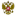 Глядит на море
Пристально
Встречающий народ:
К своей родимой пристани
Подходит пароход.
До этого мгновения
Прошёл он сто дорог,
Наверно, от волнения
Охрип его гудок.
В его иллюминаторы
Заглядывали скалы,
И солнышко экватора
Борта его ласкало.
Моря его качали,
Ветра над ним рычали,
Но чёрными ночами
За тридевять морей
Он думал о причале
На Родине своей.
И вот на море
Пристально
В порту глядит народ –
К своей
Родимой пристани
Подходит пароход.
Огромный
И железный, он тихо заурчал
И нежно,
Нежно,
Нежно
Потёрся о причал.(В. Орлов)Наш край 
То берёзка, то рябина,
Куст ракиты над рекой.
Край родной, навек любимый,
Где найдёшь ещё такой!

От морей до гор высоких,
Посреди родных широт —
Всё бегут, бегут дороги,
И зовут они вперёд.

Солнцем залиты долины,
И куда ни бросишь взгляд —
Край родной, навек любимый,
Весь цветёт, как вешний сад.

Детство наше золотое!
Всё светлей ты с каждым днём
Под счастливою звездою
Мы живём в краю родном!(А. Пришелец)Что мы Родиной зовём 

Что мы Родиной зовём?
Дом, где мы с тобой живём,
И берёзки, вдоль которых
Рядом с мамой мы идём.

Что мы Родиной зовём?
Поле с тонким колоском,
Наши праздники и песни,
Тёплый вечер за окном.

Что мы Родиной зовём?
Всё, что в сердце бережём,
И под небом синим-синим
Флаг России над Кремлём.
(В. Степанов)Необъятная страна 

Если долго-долго-долго
В самолёте нам лететь,
Если долго-долго-долго
На Россию нам смотреть,
То увидим мы тогда
И леса, и города,
Океанские просторы,
Ленты рек, озёра, горы…

Мы увидим даль без края,
Тундру, где звенит весна,
И поймём тогда, какая,
Наша Родина большая,
Необъятная страна.
(В. Степанов)Какая наша Родина! Цветёт над тихой речкой яблоня.Сады, задумавшись, стоят.Какая Родина нарядная,Она сама как дивный сад!Играет речка перекатами,В ней рыба вся из серебра,Какая Родина богатая,Не сосчитать её добра!Бежит волна неторопливая,Простор полей ласкает глаз.Какая Родина счастливая,И это счастье всё для нас!(В. Боков)Родная земля 
Есть своя родная земля
У ручья и у журавля.
И у нас с тобой есть она –
И земля родная одна.(П. Синявский )
 Россия Здесь тёплое поле наполнено рожью,Здесь плещутся зори в ладонях лугов.Сюда златокрылые ангелы БожьиПо лучикам света сошли с облаков.И землю водою святой оросили,И синий простор осенили крестом.И нет у нас Родины, кроме России –Здесь мама, здесь храм, здесь отеческий дом.(П. Синявский )Рисунок 

На моём рисунке
Поле с колосками,
Церковка на горке
Рядом с облаками.
На моём рисунке
Мама и друзья,
На моём рисунке
Родина моя.

На моём рисунке
Лучики рассвета,
Рощица и речка,
Солнышко и лето.
На моём рисунке
Песенка ручья,
На моём рисунке
Родина моя.

На моём рисунке
Выросли ромашки,
Вдоль по тропке скачет
Всадник на коняшке,
На моём рисунке
Радуга и я,
На моём рисунке
Родина моя.

На моём рисунке
Мама и друзья,
На моём рисунке
Песенка ручья,
На моём рисунке
Радуга и я,
На моём рисунке
Родина моя.(П. Синявский )Родная песенка 

Льётся солнышко весёлое
Золотыми ручейками
Над садами и над сёлами,
Над полями и лугами.Здесь идут грибные дождики,
Светят радуги цветные,
Здесь простые подорожники
С детства самые родные.Тополиные порошицы
Закружились на опушке,
И рассыпались по рощице
Земляничные веснушки.Здесь идут грибные дождики,
Светят радуги цветные,
Здесь простые подорожники
С детства самые родные.И опять захороводили
Стайки ласточек над домом,
Чтобы снова спеть о Родине
Колокольчикам знакомым.(П. Синявский )
 Край родной 

Лесок весёлый, родные нивы,
Реки извивы, цветущий склон,
Холмы и сёла, простор привольный
И колокольный певучий звон.
С твоей улыбкой, с твоим дыханьем
Сливаюсь я.
Необозримый, Христом хранимый,
Мой край родимый,
Любовь моя.(М. Пожарова)